RECIPE COURTESY OF BOBBY FLAYPizza DoughIngredients3 ½  to 4 cups bread flour  (all purpose flour can be used)1 teaspoon sugar1 envelope instant dry yeast (2 ¼ teaspoons)2 teaspoons salt1 ½ cups water, 110 degrees F2 tablespoons olive oil, (plus 2 teaspoons to grease bowl at end of recipe)DirectionsWATCH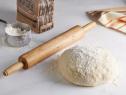 Combine the flour, sugar, yeast and salt in the bowl of a stand mixer and combine. While the mixer is running, add the water and 2 tablespoons of the oil and beat until the dough forms into a ball. If the dough is sticky, add additional flour, 1 tablespoon at a time, until the dough comes together in a solid ball. If the dough is too dry, add additional water, 1 tablespoon at a time. Scrape the dough onto a lightly floured surface and gently knead into a smooth, firm ball.Grease a large bowl with the remaining 2 teaspoons olive oil, add the dough, cover the bowl with plastic wrap and put it in a warm area to let it double in size, about 1 hour. Turn the dough out onto a lightly floured surface and divide it into 2 equal pieces. Cover each with a clean kitchen towel or plastic wrap and let them rest for 10 minutes.Cook’s NoteUsing bread flour will give you a much crisper crust. If you can't find bread flour, you can substitute it with all-purpose flour which will give you a chewier crust.